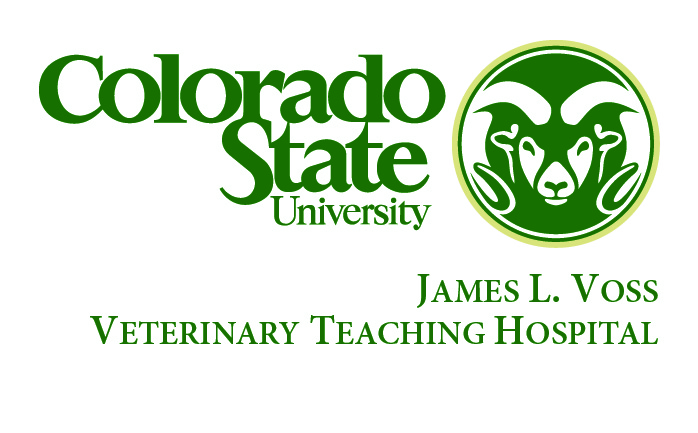 Appointment Desk: (970) 297-5000http://csu-cvmbs.colostate.edu/vth/Clinical Trials: Owner Informed ConsentI understand that the veterinarians at this hospital are doing research to improve animal health, animal care, and education.  The details of the Study Title Clinical Trial have been explained to me by:Dr. ___________________________ on __________________________.Please check the following boxes to note your understanding of the parts of this study:     My pet must have a X  in order to be a part of this study.     The reasons for this study are X.     As part of this study, my pet will have the following things done X.     I realize that it is possible my pet will not get better from being a part of this study.     All drugs and steps used have been carefully tested to decrease the chance of negative side effects. However, I realize it is possible my pet will have unexpected side-effects which could be mild, moderate, or severe (including death). My pet will be watched closely for side effects and corrective action will be taken if needed.     Other (non-study) treatments have been discussed with me, and I understand the benefits of those treatments.      I understand that X.     I understand that X.     I understand that I must return to CSU for the described recheck visits following entry into the study. I realize that the costs for treatment once off study will not be covered.     I understand that information and samples collected during this study are the property of the investigator and may be stored for future use.       I give my permission to publish information and photos obtained from this study for the benefit of the scientific community. I understand that my pet will not be identified individually.     I may remove my pet from this study without penalty.     The veterinarian in charge may remove my pet from this study if he/she determines that it is not benefiting or is harming my pet.      I may discuss this study with my own veterinarian and ask his/her advice.     If my pet dies, a postmortem examination at this hospital will be necessary to explain the cause of death.     I understand that someone may contact me after my pet has finished this study to collect follow-up information. This may occur several months to years following the end of the trial.     I have had time to ask questions about this study and feel comfortable enrolling my pet in this study based on the information provided.     I understand that the funding for this study is provided by X. OR To maintain confidentiality during treatment development, the sponsor of this study has requested that their identity not be disclosed.     The investigators in this study declare no conflicts of interest.  OR One or more investigators on this study has a financial interest in the development of this treatment. For this potential conflict of interest, a management plan has been implemented by the institution.As a result of discussion with Dr. ________________________, and after reading the above, I voluntarily consent to participate in this project and will follow the instructions of the veterinarians-in-charge as it pertains to therapy and follow-up tests.Signed ___________________________________________ 	Date ____________________ 		Owner or authorized agent of the owner    Witnessed By: _____________________________________ 	Date ____________________